PERSONAL INFORMATIONSabina Šehić-Kršlak Aleja Lipa 61, 71000 Sarajevo (Bosnia and Herzegovina) 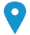  sabina.sehic.krslak@gmail.com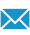 WORK EXPERIENCE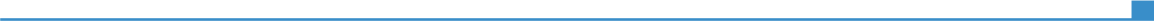 01/03/2016–PresentProfessor01/03/2016–PresentFaculty of Management and Business Economics, Travnik (Bosnia and Herzegovina) 01/03/2016–PresentProfessor -in Management of Small and Medium Enterprises​ 01/02/2008–01/03/2016Assistant / Senior Assistant01/02/2008–01/03/2016Faculty of Econimics, University Džemal Bijedić, Mostar (Bosnia and Herzegovina) EDUCATION AND TRAINING01/11/2011–25/04/2014Doctor of Economic SciencesEQF level 801/11/2011–25/04/2014University of Banja Luka, Faculty of Economics, Banja Luka (Bosnia and Herzegovina) University of Banja Luka, Faculty of Economics, Banja Luka (Bosnia and Herzegovina) 01/03/2008–13/09/2010Master of Economic SciencesEQF level 701/03/2008–13/09/2010University of Sarajevo, Facully of Ecomics, Sarajevo (Bosnia and Herzegovina) University of Sarajevo, Facully of Ecomics, Sarajevo (Bosnia and Herzegovina) 01/10/2003–14/09/2007Economist-managerEQF level 501/10/2003–14/09/2007Faculty of Business Management, Mostar (Bosnia and Herzegovina) Faculty of Business Management, Mostar (Bosnia and Herzegovina) PERSONAL SKILLSMother tongue(s)BosnianBosnianBosnianBosnianBosnianOther language(s)UNDERSTANDINGUNDERSTANDINGSPEAKINGSPEAKINGWRITINGOther language(s)ListeningReadingSpoken interactionSpoken productionEnglishC1C1C1C1B2Levels: A1 and A2: Basic user - B1 and B2: Independent user - C1 and C2: Proficient userCommon European Framework of Reference for Languages Levels: A1 and A2: Basic user - B1 and B2: Independent user - C1 and C2: Proficient userCommon European Framework of Reference for Languages Levels: A1 and A2: Basic user - B1 and B2: Independent user - C1 and C2: Proficient userCommon European Framework of Reference for Languages Levels: A1 and A2: Basic user - B1 and B2: Independent user - C1 and C2: Proficient userCommon European Framework of Reference for Languages Levels: A1 and A2: Basic user - B1 and B2: Independent user - C1 and C2: Proficient userCommon European Framework of Reference for Languages Digital competenceSELF-ASSESSMENTSELF-ASSESSMENTSELF-ASSESSMENTSELF-ASSESSMENTSELF-ASSESSMENTDigital competenceInformation processingCommunicationContent creationSafetyProblem solvingProficient userProficient userProficient userIndependent userBasic userDigital competences - Self-assessment grid Digital competences - Self-assessment grid Digital competences - Self-assessment grid Digital competences - Self-assessment grid Digital competences - Self-assessment grid Driving licenceBADDITIONAL INFORMATIONPublicationsBooks; Solved Problems in the subject Economics of Enterprise (co-author with Prof. Adil Trgo, Faculty of Business Management, Mostar, 2009. Enterpreneurship and small business, Faculty of Economics Mostar, University Dzemal Bijedic, 2016. Articles: Balenced Scorecard - model for measuring the success of the modern enterprise, Proceedings, Faculty of Business Management, 7 years old, no. 14, Mostar from July to December, 2009. Control and its role in the process of measuring performance, companies, Proceedings, Faculty of Economics Mostar, age 8, No. 15, Mostar juli - December 2010. Application of "Balanced Scorecard & # 34; model to measure the performance of companies in Bosnia and Herzegovina, Faculty of Economics Zagreb, June, 9 years old, No. 1, 2011. The framework of business enterprises in the global economy, the third issue of the magazine Expert, Management, Economics, Faculty of Public Administration, Sarajevo, 2011. Modeling organizational structure as a function of adapting the modern business environment, Proceedings no. 16, Faculty of Economics, Mostar, 2011. IT support implementation of BSC model, Journal of Law and Economics, Faculty of Law, Year 12, Br. 1, Mostar, 2011. Theories of business cycles in the new classical macroeconomics, Proceedings no. 17, Faculty of Economics Mostar, January - June, the 2012th. Partial playback economic principles and their impact on business success, Proceedings no. 18, Faculty of Economics, Mostar July-December 2012. Managing business processes in order to improve the performance of enterprises, Journal of Law and Economics, Faculty of Law, Year 13, No. 2. Improvement of competitive advantages in terms of globalization, Professional journal Management, Faculty of Economics, Public Administration, Sarajevo, 2013. The role of small and medium enterprises with an emphasis on the BiH economy & # 34; Journal for Law and Economics in July 2015. Šehić-Kršlak, S., Organizational Changes as a sucess factor for development of small and medium enterprises, International Journl, Knowladge. Institute of Knowlagde menagement, Scientific Papers, vol.13.1. Skopje 2016, (global Impact Factor, 1.023 (2015). Šehić-Kršlak., S., Kontrola kvaliteta poslovnih procesa u funkciji uspješnosti preduzeća, Zbornik radova, Ekonomski fakultet Zenica, ISSN 2490-2314. Šehić-Kršlak, S, Efekti poslovanja malih i srednjih preduzeća u HNK, Uprava, Sarajevo, ISSN 1986-5813, juni, 2015, str.57-74.Šehić-Kršlak, S., Porodično preduzetništvo, Revija za pravo i ekonomiju, 2016. Šehić-Kršlak, S., Žensko preduzetništvo, Zbornik Ekonomskog fakulteta u Mostaru, ISSN 1512 – 7613., januar - decembar, 2015, str. 134-136. ConferencesInternational Scientific Conference "High Technologies Business Society 2016​" (14-17.3.2016), Bulgaria, stating paper: Cluster as a modern model of development of Small and Medium enterprises in the transitions countries.3rd Annual International Conference on Humanities &Arts in a Global World ,3-6 January 2016, Athens, Greece on the topic of : Modeling of Small Business in Bosnia and Herzegovina to improve Competitiveness ( www.atiner.gr/acceptance)Participation in the presentation of an international scientific and professional conference on the development of business in 2015 / Business Development Conference 2015 Zenica. The theme of the present paper: Quality control of business processes as a function of the success of the company. Innovation activites – paradigm of long – term development of small and medium enterprisess, Inetrnational scientific cngress innovations in engineering, 20-22.6.2016, Varna Bulgaria.9th International Sciencitific Conference THE TEACHER OF THE FUTURE – FT 2016 (17 th 19 th June) – Organizational changes as a success factor for development of small and medium enterprises. International May Conference on Strategic Management – IMKSM 2016, May 28-30 , 2016, Bor, Serbia, Examples of good practice implementatio of Balanced Scorecard – BSC model, 125-130SeminarsParticipation in the seminar Writing a business plan / credit application - Association for Entrepreneurship and Business LINK (December, 2013).Lecturer at the workshop Narrative and financial reporting to the EU and other donor topic - Financial operations OCD within the project Strengthening the Capacity of Civil Society Organisations (CSOs) in Capljina, March 2014. The development of creative thinking - Association Nesto more, Mostar, 2010.EU fund: prilike i izazovi za Bosnu i Hercegovinu u narednom razdoblju, EURHO Consulting iz Osijeka, 8.7.2016. ProjectsEngagement (2012-2014) in the framework of the project - the Coalition for a stronger voice of small business. ​Regional Network of Student Business Incubator - Regional business network ( Interreg HR – BA – ME 2014-2020). ReferencesMember of the Supervisory Board of the Faculty of Law of the University Džemal Bijedić in Mostar, October, 2008. Board member of the Institute for Public Health Theatre, 2013-2017. 